
YAKIN DOĞU ŰNİVERSİTESİ LİSANSÜSTÜ EĞİTİM ENSTİTŰSŰ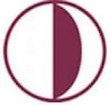 SAVUNMA SONRASI TEZ FORMATI ONAY FORMUAkademik Programı:Yüksek Lisans  	Doktora   Yüksek Lisans  	Doktora   Yüksek Lisans  	Doktora   Yüksek Lisans  	Doktora   Yüksek Lisans  	Doktora   Akademik Yıl:20……/ 20……Akademik Dönem:Güz   	Bahar   	Yaz   Güz   	Bahar   	Yaz   Güz   	Bahar   	Yaz   ÖGRENCİ:ÖGRENCİ:ÖGRENCİ:ÖGRENCİ:ÖGRENCİ:ÖGRENCİ: Adı Soyadı:Numarası:Programı:UygunUygunUygun DeğilUygun DeğilKapakİç SayfaOnay SayfasıBeyanname SayfasıTeşekkürÖzet/Anahtar KelimelerİçindekilerŞekiller/ Tablolar/ Kısaltmalar/ Semboller ListesiBölüm ve Alt BaşlıklarFormat/Figür ve tabloların kalitesiGenel Tez Stilli (Times New Roman, 12pt., 1.5 satır aralığı, iki tarafa yaslanmış)Kaynakça (APA style)EklerÖzgeçmiş 
(Sadece Doktora öğrencileri)Alıntılanma Raporu (TURNITIN)Kenar (Üst, Alt, Sağ, Sol)Etik Onay YazısıONAYONAYONAYONAYONAYONAYDanışmanDanışmanİmzaİmzaTarihTarih